PritiA highly efficient and competent Company Secretary and Law graduate having an ability to ensure that a company complies and operates in accordance with statutory and legal provisions. Experience of conducting meetings with company share holders and the board of directors and acting as a point of communication between them. Well presented and highly personable, with a deep knowledge of corporate regulatory and company rules. Excellent organizational skills, highly efficient and methodical with a good eye for detail. Keen to find a challenging position in Legal department with a successful and ambitious company that offers opportunities for career development and advancement. Willing to work in Dubai.Profile SummaryA seasoned professional with 7 years experience in~ IPO & QIP Due Dilligence	~ FEMA Compliance		~Incoporation of Foreign entities~ SEBI Compliance		~ Incentive documentation	~ Corporate Governance~ Legal 				~ ROC Compliance & XBRL	~ Board & General MeetingsCore CompetenciesCorporate Compliance:IPO Due diligenceSecretarial work for fund raising through Qualified Institutional Placements (QIP).Compliance of SEBI requirements as per Listing AgreementSecretarial compliance of various national and multinational companies & holding General & Board Meetings and drafting board papers related thereto, updating  statutory registers, filing of e-forms with ROC including filing of financial statement in XBRL mode, issuance of compliance certificate.Conversion of external commercial borrowings into equity capital, conversion of unsecured loan into equity.Allotment, transfer, transmission of shares, increase in authorized capital, issuance of share certificates and payment of stamp duty thereon.Carrying out of search on MCA and preparation of reports for banksRegistration, modification and satisfaction of charges Conversion of limited company to private limited and vice versa, partnership firm into company. Filing documents and Liasoning with Regional DirectorIncorporation of wholly owned subsidiary of E+H Infoserve group, Germany, Bonatrans Group, Czech  Republic, KAPP group, Turkey successfully.FEMA compliances:Foreign direct investmentObtaining of Import Export Code(IEC) from DGFTPreparing & Filing of form FC-GPR & FC-TRS with RBIConversion of ECB into equity capitalLegal work:Drafting legal inter company documents such as Code of Conduct, Corporate Governance, etc.Work related to Industrial Entrepreneurs Memorandum (IEM) under IDRADrafting of lease agreements, obtaining license under shop and establishment actVetting of loan documents, undertakings/affidavits/indemnity/power of attorney/ Memorandum of Undertaking (MOU)Liaised with various statutory authorities & registered agents including stakeholders, clients, and bankers.Finance:Preparation of certificate for foreign payments in Form 15CBDocumentation for obtaining incentives under PSI 2007 and 2013.Documentation and liasoning with bankers for obtaining bill discounting facility.Organizational experienceGautam N Associates, Mumbai since June 2011 to March 2016 as Associate Company SecretaryOctaga Green Power & Sugar Co. Ltd, Mumbai from Oct 2010 to May 2011 as Company SecretaryEskay K’n’it (India) Ltd, Mumbai(BSE Listed) from Dec 2009 to Oct 2010 as Company SecretarySamson Maritime Ltd, Mumbai from Nov 2008 to Nov 2009 as Jr. Officer (Legal & Secretarial)MRM Associates, Pune from Mar 2006 to Feb 2007 as CS traineeAlankit Assignments Ltd, New Delhi from Jan 2005 to July 2005 as management traineeAcademia2015       Pursuing ICA Diploma in Corporate Governance, Risk & Compliance by Manchester University at    Dubai 2014      LL.B from B.A.M.U. Aurangabad, Maharashtra with First Class2008	CS from Institute of Company Secretaries of India, New Delhi 2002	M.Com from Shivaji University, Kolhapur, Maharashtra with Distinction1999	B.Com from Shivaji University, Kolhapur, Maharashtra with First ClassPersonal Details:Date of Birth:		Jan 22, 1979Nationality:                       IndianLanguages known:	English & ArabicMarital Status:		MarriedTo contact this candidate click this link submit request with CV No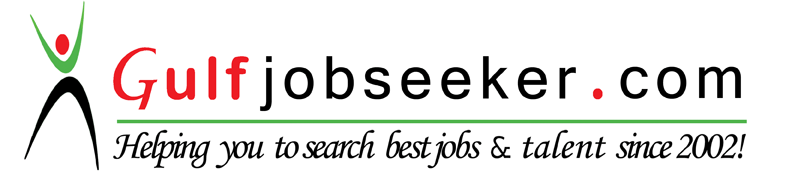 